МИНОБРНАУКИ РОССИИ АСТРАХАНСКИЙ ГОСУДАРСТВЕННЫЙ УНИВЕРСИТЕТ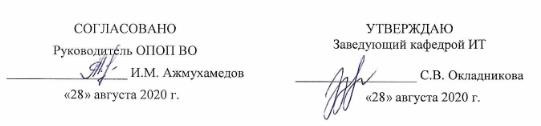 РАБОЧАЯ ПРОГРАММА ДИСЦИПЛИНЫ (МОДУЛЯ)ОРГАНИЗАЦИОННО-МЕТОДОЛОГИЧЕСКОЕ ОБЕСПЕЧЕНИЕ ПОДГОТОВКИ И ЗАЩИТЫ ДИССЕРТАЦИОННОЙ РАБОТЫАстрахань – 2020ЦЕЛИ И ЗАДАЧИ ОСВОЕНИЯ ДИСЦИПЛИНЫ (МОДУЛЯ)Целями освоения дисциплины (модуля) «Организационно- методологическое обеспечение подготовки и защиты диссертационной работы» познакомить обучающихся с методическими и организационными составляющими проведения научного исследования, подготовки и защиты диссертационной работы, а также с основными приёмами изложения научных материалов и способами публикации и презентации результатов научного исследования.Задачи освоения дисциплины (модуля): организационно- методологическое обеспечение подготовки и защиты диссертационной работы формирование представления об этапах подготовки, написания и защиты кандидатской диссертации;формирование представления об этапах подготовки, написания и защиты кандидатской диссертации;знакомство с рекомендациями по оформлению диссертации, автореферата, основных документов, сопровождающих процедуру защиты работы в диссертационном совете;развитие у аспирантов языково-стилистических приемов написания научных текстов;формирование навыков работы с научной литературой;формирование	навыков	публикации	и	презентации	результатов	своих	научных исследований.МЕСТО ДИСЦИПЛИНЫ (МОДУЛЯ) В СТРУКТУРЕ ОПОП2.1 Учебная дисциплина (модуль) «Организационно-методологическое обеспечение подготовки и защиты диссертационной работы» относится к вариативной части (элективные дисциплины).Для изучения данной учебной дисциплины (модуля) необходимы следующие знания, умения и навыки, формируемые предшествующими дисциплинами (модулями):Информационные технологии в научных исследованиях. знать :этику научного исследования;основные приемы работы с научной литературой;специфику изложения научного текста в форме тезисов, статей и докладов;способы апробации и публикации основных результатов научных исследований;требования к статьям, публикуемым в рецензируемых журналах;	номенклатуру программных средств, входящих в офисные пакеты; функциональное назначение этих программных средств, которые могут быть использованы для подготовки научно-технических статейметоды использования поисковых систем Интернета для получения информации, необходимой для написания статейуметь:осуществлять поиск, структурирование и реферирование научной литературы;работать с замечаниями рецензентов;осуществлять проверку авторского текста;использовать возможности текстовых редакторов и электронных таблиц для набора текстов, формирования табличного материала, создания диаграмм и графиков для включения в материалы, предназначенные для публикациивладеть:навыками организации работы над диссертацией;приемами оформления и изложения материала, научных результатов диссертации.культурой цитирования;навыками написания и публикации основных результатов научных исследований в научно- исследовательских журналах;навыками публичных выступлений.навыками работы с текстовыми редакторами и электронными таблицами, средствами создания различных типов графических объектов, предназначенных для включения в публикациинавыками поиска необходимой информации на различных Интернет-ресурсах, в репозиториях научно-технической информации.Перечень последующих учебных дисциплин (модулей), для которых необходимы знания, умения и навыки, формируемые данной учебной дисциплиной (модулем):Научно-исследовательская деятельность.Подготовка научно-квалифицированной работы.КОМПЕТЕНЦИИ	ОБУЧАЮЩЕГОСЯ,	ФОРМИРУЕМЫЕ	В	РЕЗУЛЬТАТЕ ОСВОЕНИЯ ДИСЦИПЛИНЫ (МОДУЛЯ)Процесс изучения дисциплины направлен на формирование элементов следующих компетенций в соответствии с ФГОС ВО и ОПОП ВО по данному направлению подготовки (специальности):а) универсальных:Способность следовать этическим нормам в профессиональной деятельности (УК 5);Способность планировать и решать задачи собственного профессионального и личностного развития (УК 6);б) общепрофессиональных (ОПК):способностью профессионально излагать результаты своих исследований и представлять их в виде научных публикаций, информационно-аналитических материалов и презентаций (ОПК 4);Владение научно-предметной областью знаний (ОПК 5);в) профессиональных (ПК):способность	применять	методы	вычислительной	математики	и	математического моделирования для решения прикладных задач (ПК 3).Таблица 1. Декомпозиция результатов обученияСТРУКТУРА И СОДЕРЖАНИЕ ДИСЦИПЛИНЫ (МОДУЛЯ)Общая трудоемкость дисциплины составляет 1 зачетную единицу, 36 академических часов. На контактную работу обучающихся с преподавателем (по видам учебных занятий) – 10 часов и на самостоятельную работу обучающихся – 26 часов.Таблица 2. Структура и содержание дисциплины (модуля)Условные обозначения:Л – занятия лекционного типа; ПЗ – практические занятия, ЛР – лабораторные работыТаблица 3. Матрица соотнесения тем/разделов учебной дисциплины/модуля и формируемых в них компетенцийСодержание дисциплиныВыбор темы диссертационного исследования. Структура диссертационного исследованияЗнакомство с историей вопроса, с отечественной и зарубежной литературой по теме. Систематизация исследований по избранной теме по проблемному принципу. Объект и предмет исследования. Соотнесение объекта, предмета, темы и цели исследования. Формирование проблемного поля исследования. Цель, задачи и гипотезы исследования. Иерархия цели и задач. Формирование программы исследования. Соответствие структуры исследования ее цели и задачам.Научная этика диссертационной работы. Апробация работы и публикация основных результатов исследованияНеобходимость апробации основных результатов научного исследования. Современные возможности для публикации научных работ. Выступление на научно-практических конференциях и семинарах. Значимость научной дискуссии при выработке авторской позиции. Подготовка тезисов и статей. Специфика изложения научного текста в форме тезисов, статей и выступлений.Подготовка к защите. Процедура защитыСпецифика жанра автореферата. Принципы подготовки автореферата. Объем автореферата. Обсуждение диссертационного исследования на кафедре. Рецензирование диссертации. Работа с замечаниями рецензентов. Уточнение и конкретизация авторской позиции.Оформление защитыФормирование диссертационного «дела».ПЕРЕЧЕНЬ УЧЕБНО-МЕТОДИЧЕСКОГО ОБЕСПЕЧЕНИЯ ДЛЯ САМОСТОЯТЕЛЬНОЙ РАБОТЫ ОБУЧАЮЩИХСЯУказания по организации и проведению лекционных, практических (семинарских) и лабораторных занятий с перечнем учебно-методического обеспеченияУчебная деятельность аспиранта в процессе изучения строится из контактных форм работы с преподавателем (аудиторные занятия, зачет) и самостоятельной работы.Для успешного освоения дисциплины является обязательным посещение всех занятий, выполнение задания на творческий проект и иных форм самостоятельной работы, которые назначаются преподавателем.Методическая поддержка дисциплины обеспечивается использованием электронных технологий. Аспирантам предлагается информационный ресурс, расположенный по адресу: http://moodle.asu.edu.ru, на сервере электронного обучения АГУ. Доступ аспирантов к учебным ресурсам осуществляется по учетной записи и паролю после регистрации на период обучения по данной дисциплине.На сервере размещен методический материал по данной дисциплине, в содержание которого входит:теоретический материал;мультимедийные презентации;задания и указания по выполнению лабораторно-практических работ, требования к содержанию и их оформлению, рекомендации по их защите;тестовые вопросы, предназначенные всех видов контроля, включая самоконтроль освоения учебного материала.Аудиторные занятия проводятся на основе теоретического материала, опубликованного на образовательном портале, это позволяет аспирантам изучить пропущенный материал или самостоятельно разобраться с темой, не освоенной на занятии. Для исключения отрыва аспирантов от учебного процесса проводится учет посещаемости аудиторных занятий.Указания для обучающихся по освоению дисциплины (модулю)В качестве форм и методов контроля внеаудиторной самостоятельной работы используются: электронные отчеты по выполнению лабораторных работ; компьютерное тестирование.Задания к лабораторно-практическим занятиям размещены на образовательном портале http://moodle.asu.edu.ru. Рекомендуется заранее ознакомиться с темой, основными вопросами, рекомендациями, требованиями к представлению отчета и критериями оценивания заданий.В процессе подготовки к лабораторно-практическим занятиям, необходимо обратить особое внимание на анализ информационных ресурсов по теме, в т.ч. с ресурсов сети Интернет. Электронные отчеты о выполнении лабораторно-практических работ   и   творческого проекта публикуются на образовательном портале не позднее указанного срока. Отчеты оформляются в соответствии с предъявляемыми требованиями к структуре, содержанию и оформлению. При оформлении отчетов используются компьютерные и информационныетехнологии.Самостоятельное изучение разделов дисциплины:Внеаудиторная самостоятельная работа аспирантов включает следующие виды деятельности:конспектирование и реферирование научной и учебной литературы;проработку учебного материала (по конспектам, учебной и научной литературе);изучение учебного материала, перенесенного с аудиторных занятий на самостоятельную проработку.Таблица 4. Содержание самостоятельной работы обучающихсяПримечание: данная таблица заполняется в соответствии с таблицей 2.Виды и формы письменных работ, предусмотренных при освоении дисциплины, выполняемые обучающимися самостоятельно.Задания для самостоятельной работы:Подготовка тезисов, статьи и выступления на заданную тему; работа с Интернет-сайтами (поиск журналов, рекомендованных ВАК, по специальности).Составление реферата на заданную тему; тренинг устного выступления на заданную тему.Тренинг научно-корректного отражения замечаний.Тренинг расшифровки стенограммы выступления.6. ОБРАЗОВАТЕЛЬНЫЕ И ИНФОРМАЦИОННЫЕ ТЕХНОЛОГИИПри реализации различных видов учебной работы по дисциплине могут использоваться электронное обучение и дистанционные образовательные технологии.Образовательные технологииЦели дисциплины достигаются путем сочетания комплекса методов обучения:проведения лекционных занятий, практических занятий и организации самостоятельной работы аспиирантов.Лекционные занятия организуются с применением традиционных и инновационных технологий организации учебной деятельности аспирантов.Основой для выстраивания лекционных занятий послужила технология развития критического мышления, которая, интегрируя элементы проблемного, проектного, дискуссионного обучения, позволяет достигать максимальной эффективности в достижении проектируемых компетенций.На занятиях преподаватель выступает в качестве модератора, предлагая темы для обсуждения, оценивая предлагаемые аспирантами сообщения с точки зрения соответствия цели и задачам учебной дисциплины.Обратная связь осуществляется через фиксацию реакции группы на ключевые положения курса, на вопросы в закрытой форме, задаваемые преподавателем и на провокационные тезисы. Обеспечивается демонстрационная поддержка изложения курса в форме компьютерной презентации.Информационные технологииПри реализации различных видов учебной и внеучебной работы используются следующие информационные технологии:использование образовательного сайта http://moodle.asu.edu.ru (размещение учебно- методического материала, публикация заданий для предоставления аспирантами выполненных отчетов по всем видам работ, ознакомление учащихся с оценками и т.д., размещение объявлений, on-line консультации, организация и проведение компьютерного тестирования, обсуждение вопросов в форуме и т.д.), как элемента интерактивного взаимодействия участников образовательного процесса (технологии дистанционного обучения);использование ресурсов ЭБС и сети Internet, как источников информации.Перечень программного обеспечения и информационных справочных систем а) Перечень лицензионного учебного программного обеспечения:б) Информационные справочные системы:Электронный каталог Научной библиотеки АГУ на базе MARK SQL НПО «Информ- систем»: https://library.asu.edu.ru.Электронный каталог «Научные журналы АГУ»: http://journal.asu.edu.ru/.Универсальная	справочно-информационная	полнотекстовая	база	данных периодических изданий ООО «ИВИС»: http://dlib.eastview.com/Электронно-библиотечная система elibrary. http://elibrary.ruКорпоративный проект Ассоциации региональных библиотечных консорциумов (АРБИКОН) «Межрегиональная аналитическая роспись статей» (МАРС) http://mars.arbicon.ruЭлектронные	версии	периодических	изданий,	размещенные	на	сайте информационных ресурсов www.polpred.comСправочная правовая система КонсультантПлюс: http://www.consultant.ruИнформационно-правовое обеспечение «Система ГАРАНТ»: http://garant-astrakhan.ru7. ФОНД ОЦЕНОЧНЫХ СРЕДСТВ ДЛЯ ТЕКУЩЕГО КОНТРОЛЯ И ПРОМЕЖУТОЧНОЙ АТТЕСТАЦИИПаспорт фонда оценочных средств.При проведении текущего контроля и промежуточной аттестации по дисциплине (модулю) «Организационно-методологическое обеспечение подготовки и защиты диссертационной работы» проверяется сформированность у обучающихся компетенций, указанных в разделе 3 настоящей программы. Этапность формирования данных компетенций в процессе освоения образовательной программы определяется последовательным освоением дисциплин (модулей) и прохождением практик, а в процессе освоения дисциплины (модуля) –последовательным достижением результатов освоения содержательно связанных между собой разделов, тем.Таблица 5. Соответствие изучаемых разделов, результатов обучения и оценочных средствДля оценивания результатов обучения в виде знаний могут использоваться следующие типы контроля:тестирование;индивидуальное собеседование,письменные ответы на вопросы.Тестовые задания должны охватывать содержание всего пройденного материала. Индивидуальное собеседование, письменная работа проводятся по разработанным вопросам по отдельному учебному элементу программы (дисциплине).Для оценивания результатов обучения в виде умений и владений могут использоваться следующие типы контроля:практические контрольные задания (далее – ПКЗ), включающих одну или несколько задач (вопросов) в виде краткой формулировки действий (комплекса действий), которые следует выполнить, или описание результата, который нужно получить.По сложности ПКЗ разделяются на простые и комплексные задания.Простые ПКЗ предполагают решение в одно или два действия. К ним можно отнести: простые ситуационные задачи с коротким ответом или простым действием; несложные задания по выполнению конкретных действий. Простые задания применяются для оценки умений. Комплексные задания требуют многоходовых решений как в типичной, так и в нестандартной ситуациях. Это задания в открытой форме, требующие поэтапного решения и развернутого ответа, в т.ч. задания на индивидуальное или коллективное выполнение проектов, на выполнение практических действий или лабораторных работ. Комплексные практические задания применяются для оценки владений.Типы практических контрольных заданий:задания	на	установление	правильной	последовательности,	взаимосвязанности действий, выяснения влияния различных факторов на результаты выполнения задания;установление последовательности (описать алгоритм выполнения действия),нахождение	ошибок	в	последовательности	(определить	правильный	вариант последовательности действий);указать возможное влияние факторов на последствия реализации умения и т.д.задания	на	принятие	решения	в	нестандартной	ситуации	(ситуации	выбора, многоальтернативности решений, проблемной ситуации);задания на оценку последствий принятых решений;задания на оценку эффективности выполнения действия.Описание показателей и критериев оценивания компетенций, описание шкал оцениванияТаблица 6 Показатели оценивания результатов обученияТиповые контрольные задания или иные материалы, необходимые для оценки знаний, умений, навыков и (или) опыта деятельностиВыбор темы диссертационного исследования. Структура диссертационного исследованияВопросы для обсужденияЗнакомство с историей вопроса, с отечественной и зарубежной литературой по теме.Систематизация исследований по избранной теме по проблемному принципу.Объект и предмет исследования.Соотнесение объекта, предмета, темы и цели исследования.Формирование проблемного поля исследования.Цель, задачи и гипотезы исследования.Иерархия цели и задач.Формирование программы исследования.Соответствие структуры исследования ее цели и задачам.Научная этика диссертационной работы. Апробация работы и публикация основных результатов исследования1.Вопросы для обсужденияНеобходимость апробации основных результатов научного исследования.Современные возможности для публикации научных работ.Выступление на научно-практических конференциях и семинарах.Значимость научной дискуссии при выработке авторской позиции.Подготовка тезисов и статей.Специфика изложения научного текста в форме тезисов, статей и выступлений.Подготовка к защите. Процедура защиты1.Вопросы для обсужденияСпецифика жанра автореферата.Принципы подготовки автореферата.Объем автореферата.Обсуждение диссертационного исследования на кафедре.Рецензирование диссертации.Работа с замечаниями рецензентов.Уточнение и конкретизация авторской позиции.Оформление защиты1. Вопросы для обсуждения1. Формирование диссертационного «дела».Примерные вопросы к зачетуКандидатская диссертация как квалификационная работа: основные признаки.Особенности выбора темы диссертационного исследования.Актуальность темы диссертационного исследования.Степень научной разработанности проблемы.Объект и предмет исследования.Цель, задачи и гипотезы исследования.Методология исследования.Научная новизна исследования и положения, выносимые на защиту.Теоретическая и практическая значимость работы.Принципы построения введения диссертации.Принципы построения основной части диссертации.Принципы построения заключения.Этика научного исследования и плагиат.Основные принципы реферирования научной литературы.Принципы научного цитирования.Выступление на научно-практических конференциях и семинарах.Подготовка тезисов и статей.Публикация статей в журналах, рекомендованных ВАК РФ.Подготовка автореферата диссертации.Обсуждение диссертационного исследования на кафедре.Работа с замечаниями рецензентов.Процедура экспертизы диссертации.Работа с оппонентами и ведущей организацией.Ход защиты диссертации.Подготовка итоговой документации.Методические материалы, определяющие процедуры оценивания знаний, умений, навыков и (или) опыта деятельностиПроведение зачетаОценивание аспирантов осуществляется в соответствие с требованиями и критериями 100- балльной шкалы. Зачет основан на итоговой оценке, включающий в себя следующее: суммы баллов по результатам текущего контроля (устные опросы, контрольные задания, комплексное задание творческого (проблемного) характера; результаты работы на занятиях в процессе обучения (инициативность, качество выполнения текущих заданий и пр.); результаты итогового тестирования; количества пропусков занятий; публикационная активность по теме учебного курса.Преподаватель, реализующий дисциплину, в зависимости от уровня подготовленности, обучающихся может использовать иные формы, методы контроля и оценочные средства, исходя из конкретной ситуации.8. УЧЕБНО-МЕТОДИЧЕСКОЕ И ИНФОРМАЦИОННОЕ ОБЕСПЕЧЕНИЕ ДИСЦИПЛИНЫ (МОДУЛЯ)а) Основная литература:Компьютерные методы в научных исследованиях [Электронный ресурс] / Вознесенский А.С. - М. : МИСиС, 2016. - http://www.studentlibrary.ru/book/ISBN9785906846037.html (ЭБС "Консультант студента")Алексеев Ю.В., Научно-исследовательские работы (курсовые, дипломные, диссертации): общая методология, методика подготовки и оформления : Учебное пособие / Алексеев Ю.В., Казачинский В.П., Никитина Н.С. - М. : Издательство АСВ, 2015. - 120 с. - ISBN 978-5-93093-400-7 - Текст : электронный // ЭБС "Консультант студента" : [сайт]. - URL : https://www.studentlibrary.ru/book/ISBN9785930934007.html (ЭБС "Консультант студента")Сагдеев Д.И., Основы научных исследований, организация и планирование эксперимента : учебное пособие / Сагдеев Д.И. - Казань : Издательство КНИТУ, 2016. - 324 с. - ISBN 978-5- 7882-2010-9 - Текст : электронный // ЭБС "Консультант студента" : [сайт]. - URL : https://www.studentlibrary.ru/book/ISBN9785788220109.html (ЭБС "Консультант студента")б) Дополнительная литератураКузнецов И.Н., Диссертационные работы: Методика подготовки и оформления / Кузнецов И. Н. - М. : Дашков и К, 2014. - 488 с. - ISBN 978-5-394-01697-4 - Текст : электронный // ЭБС	"Консультант	студента"	:	[сайт].	-	URL	: https://www.studentlibrary.ru/book/ISBN9785394016974.html (ЭБС "Консультант студента")Губарев В.В., Квалификационные исследовательские работы : учеб. пособие / Губарев В.В. - Новосибирск : Изд-во НГТУ, 2014. - 80 с. - ISBN 978-5-7782-2445-2 - Текст : электронный // ЭБС "Консультант студента" : [сайт]. - URL : https://www.studentlibrary.ru/book/ISBN9785778224452.html (ЭБС "Консультант студента")Шкляр М.Ф., Основы научных исследований / Шкляр М. Ф. - М. : Дашков и К, 2014. - 244 с. - ISBN 978-5-394-02162-6 - Текст : электронный // ЭБС "Консультант студента" : [сайт].- URL : https://www.studentlibrary.ru/book/ISBN9785394021626.html (ЭБС "Консультант студента")Андреев Г.И., Основы научной работы и методология диссертационного исследования / Г.И. Андреев, В.В. Барвиненко, В.С. Верба, А.К. Тарасов, В.А. Тихомиров. - М. : Финансы и статистика, 2012. - 296 с. - ISBN 978-5-279-03527-4 - Текст : электронный // ЭБС "Консультант	студента"	:	[сайт].	-	URL	: https://www.studentlibrary.ru/book/ISBN9785279035274.html (ЭБС "Консультант студента")в) Перечень ресурсов информационно-телекоммуникационной сети «Интернет», необходимый для освоения дисциплины (модуля)1. Электронно-библиотечная система (ЭБС) ООО «Политехресурс» «Консультант студента». Многопрофильный образовательный ресурс «Консультант студента» является электронной библиотечной системой, предоставляющей доступ через сеть Интернет к учебной литературе и дополнительным материалам, приобретенным на основании прямых договоров с правообладателями. Каталог в настоящее время содержит около 15000 наименований. www.studentlibrary.ru.9. МАТЕРИАЛЬНО-ТЕХНИЧЕСКОЕ ОБЕСПЕЧЕНИЕ ДИСЦИПЛИНЫ (МОДУЛЯ)Вуз	располагает	необходимыми	материально-техническими	условиями	для качественного проведения учебного процесса по реализуемой ОПОП ВО. Материально-техническое обеспечение включает необходимые учебные и вспомогательные площади для учебного процесса, достаточную инфраструктуру, обеспечение учебного процесса вычислительной и оргтехникой, достаточным количеством учебных материалов. Все учебные помещения оборудованы соответствующей мебелью, досками, техническими средствами обучения, что позволяет качественно осуществлять учебный процесс.При необходимости рабочая программа дисциплины (модуля) может быть адаптирована для обеспечения образовательного процесса инвалидов и лиц с ограниченными возможностями здоровья, в том числе в том числе для обучения с применением дистанционных образовательных технологий. Для этого требуется заявление аспиранта (его законного представителя) и заключение психолого-медико-педагогической комиссии (ПМПК).Составитель(-и)Окладникова С.В., к.т.н., зав. кафедрой информационных технологийНаправление подготовки27.06.01- Управление в технических системахНаправленность (профиль) ОПОПМатематическое моделирование, численные методы и комплексы программ (техническиенауки)Квалификация«Исследователь. Преподаватель-исследователь»Форма обученияочнаяГод приема2019Код компетенцииПланируемые результаты освоения дисциплиныПланируемые результаты освоения дисциплиныПланируемые результаты освоения дисциплиныКод компетенцииЗнатьУметьВладетьУК 5 - способность следовать этическим нормам в профессиональнойдеятельностиЭтические принципы профессиональной деятельностиСледовать основным нормам, принятым в научном общении, с учетоммеждународного опыта.Осуществлять личностный выбор в морально- ценностных ситуациях,возникающих вПредставлениями о категориях и проблемах профессиональной этики.профессиональной сфере деятельности.УК 6 - способность планировать и решать задачи собственного профессионального и личностногоразвитияОбщий алгоритм подготовкидиссертационной работы.Формулировать содержание научных положений.Навыками организации работы над диссертацией.ОПК 4 –способностью профессионально излагать результаты своих исследований и представлять их в виде научныхпубликаций, информационно- аналитических материалов ипрезентацийОсновные научные результаты, признаваемые ВАК РФ.Устройство и организацию международной системы научных публикацийВыполнятьинформационный поиск тематических журналов с цельюдальнейшейпубликации в них результатов своих научныхисследований.Приемами изложения материала, научных результатовдиссертации.ОПК 5 - владение научно-предметной областью знанийКлючевые научные понятия: цель, научный метод, научное положение, компетенцииученого и т.д.Определить проблему исследования, сформулировать название.Постановкой задач диссертационного исследования.ПК 3 - способность применять методы вычислительной математики и математического моделирования для решенияприкладных задачУстройство и организацию международной системы научных публикаций.Организовывать и вести научно- исследовательскую деятельность по избранной научной специальности.Современными информационными технологиями, включая методы получения,обработки и хранения научнойинформации.№ п/ пНаименование раздела (темы)СеместрНеделя семестраКонтактная работа (в часах)Контактная работа (в часах)Контактная работа (в часах)Самостоят. работаФормы текущего контроля успеваемости (по неделям семестра)Форма	промежуточной аттестации (по семестрам)№ п/ пНаименование раздела (темы)СеместрНеделя семестраЛПЗЛРСамостоят. работаФормы текущего контроля успеваемости (по неделям семестра)Форма	промежуточной аттестации (по семестрам)1Выбор темыдиссертационного исследования.Структурадиссертационного исследования5116Устный опрос2Научная этикадиссертационной работы. Апробацияработы и публикация основных результатовисследования5116Устный опрос3Подготовка к   защите.Процедура защиты5228Устный опрос4Оформление защиты5116Устный опросИТОГОИТОГО365526ЗАЧЕТТемы, разделыдисциплиныКол- во часовКомпетенцииКомпетенцииКомпетенцииКомпетенцииКомпетенцииКомпетенцииТемы, разделыдисциплиныКол- во часовУК 5УК 6ОПК 4ОПК 5ПК 3общееколичество компетенцийВыбор темыдиссертационного исследования.Структурадиссертационного исследования8+++3Научная этикадиссертационной работы. Апробацияработы и публикация основных результатов исследования8++++4Подготовка к защите.Процедура защиты12+++3Оформление защиты8++2Номерраздела (темы)Темы/вопросы, выносимые на самостоятельное изучениеКол-во часовФормы работы1Оформление введения по теме диссертационного исследования с указанием цели, задач, объекта и предмета исследования, проект структурыисследования6Внеаудиторная, изучениеучебных пособий2Написание статьи по теме исследования6Внеаудиторная, изучениеучебных пособий3Подготовка проекта автореферата8Внеаудиторная, изучениеучебных пособий4Подготовка проекта диссертационного дела6Внеаудиторная,изучение учебныхпособийМетоды, используемые при проведениилекцииНомер лекцииНомер лекцииНомер лекцииНомер лекцииМетоды, используемые при проведениилекции1234Лекция - визуализация++Лекция исследование++Наименование программногообеспеченияНазначениеAdobe ReaderПрограмма для просмотра электронных документовMoodleОбразовательный портал ФГБОУ ВО «АГУ»Mozilla FireFoxБраузерMicrosoft Office 2013, Microsoft Office Project 2013,Microsoft Office Visio 2013Пакет офисных программ7-zipАрхиваторMicrosoft Windows 7 ProfessionalОперационная системаKaspersky Endpoint SecurityСредство антивирусной защитыПлатформа дистанционногообучения LМS MoodleВиртуальная обучающая среда№ п/пКонтролируемые разделы дисциплины (модуля)Код контролируемой компетенции(компетенций)Наименование оценочного средства1Тема 1. Выбор темыдиссертационного исследования.Структура диссертационного исследованияОПК14, ОПК 5, ПК 3Вопросы для обсуждения2Тема 2. Научная этикадиссертационной работы. Апробация работы и публикация основных результатовисследованияУК 5, ОПК 4, ОПК 5, ПК 3Вопросы для обсуждения3Тема 3.   Подготовка   к   защите.Процедура защитыУК 6, ОПК 4, ПК 3Вопросы для обсуждения4Тема 4. Оформление защитыОПК 4, ПК 3Вопросы дляобсуждения. Вопросы к зачетуШкалаоцениванияКритерии оценивания«Зачтено»Дан полный, развернутый ответ на поставленные вопросы. Ответ четко структурирован, логичен, изложен литературным языком с использованием современной терминологии. Могут быть допущены 2-3 неточности или незначительные ошибки, исправленные аспирантом.«Не зачтеноДан недостаточно полный и недостаточно развернутый ответ.Ответ представляет собой разрозненные знания с существенными ошибками по вопросам. Присутствуют фрагментарность, нелогичность изложения. Отсутствуют выводы, конкретизация и доказательность изложения. Дополнительные и уточняющие вопросы преподавателя не приводят к коррекции ответа аспиранта.Или ответ на вопрос полностью отсутствует, или отказ от ответа